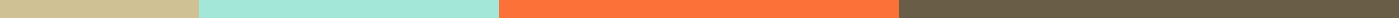 Sample Appeal Letter to Government[Your Name]
[Your Address]
[City, State, Zip Code]
[Email Address]
[Phone Number]
[Date][Recipient's Name]
[Title]
[University Department]
[University Name]
[University Address]
[City, State, Zip Code]Subject: Appeal for [Specific Decision, e.g., Admission Decision, Academic Suspension]Dear [Recipient's Name],I hope this letter finds you well. I am writing to appeal the recent [specify the decision, such as "denial of my admission application" or "academic suspension"]. I understand the reasons behind this decision; however, I believe that certain aspects of my situation were not fully considered.In support of my appeal, I have attached [list the documents you are including, such as academic records, letters of recommendation, or personal statements] that highlight [mention what these documents demonstrate, such as improved grades, mitigating circumstances, or personal growth].I am deeply committed to [mention your goals, such as pursuing a specific field of study or contributing to the university community] and am confident that, if given the opportunity, I will be able to meet and exceed the expectations set forth by [University Name].Thank you for reconsidering my application. I am eager to provide any further information you may require.Sincerely,[Your Signature (if sending by mail)]
[Your Name]